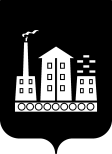 АДМИНИСТРАЦИЯГОРОДСКОГО ОКРУГА СПАССК-ДАЛЬНИЙ ПОСТАНОВЛЕНИЕ08 февраля 2023г.                 г. Спасск-Дальний, Приморского                   № 195-па                 Об утверждении плана проведения экспертизы муниципальных нормативных правовых актов городского округа Спасск-Дальний, затрагивающих вопросы предпринимательской и инвестиционной деятельности, на 2023 годВ соответствии с  Федеральным законом от 06 октября 2003 года  № 131-ФЗ «Об общих принципах организации местного самоуправления в Российской Федерации», Законом Приморского края от 03 декабря 2014 года № 507-КЗ «О порядке проведения экспертизы  муниципальных нормативных правовых актов и оценки регулирующего воздействия проектов муниципальных нормативных правовых актов в Приморском крае», Уставом городского округа Спасск-Дальний, решением Думы городского округа Спасск-Дальний от 30 сентября 2015 года         № 108 «Об оценке регулирующего воздействия проектов нормативных правовых актов городского округа Спасск-Дальний и экспертизы нормативных правовых актов городского округа Спасск-Дальний, затрагивающих вопросы осуществления предпринимательской и инвестиционной деятельности», постановлением Администрации городского округа Спасск-Дальний от 08 июня 2021 года № 287-па «Об утверждении Порядка проведения оценки регулирующего воздействия проектов нормативных правовых актов городского округа Спасск-Дальний, экспертизы нормативных правовых актов городского округа Спасск-Дальний, оценки фактического воздействия нормативных правовых актов городского округа Спасск-Дальний» (в редакции от 07 ноября 2022 года), Администрация городского округа Спасск-ДальнийПОСТАНОВЛЯЕТ:1. Утвердить План проведения экспертизы муниципальных нормативных правовых актов городского округа Спасск-Дальний, затрагивающих вопросы осуществления предпринимательской и инвестиционной деятельности, на 2023 год (прилагается).2. Административному управлению Администрации городского округа Спасск-Дальний (Моняк) настоящее постановление разместить на официальном сайте правовой информации городского округа Спасск-Дальний.3. Контроль за исполнением настоящего распоряжения возложить на первого заместителя главы Администрации городского округа Спасск-Дальний            Врадий Л.В.Глава городского округа Спасск-Дальний                                        О.А. МитрофановПриложениек распоряжению Администрациигородского округа Спасск-Дальнийот 08 февраля 2023г. № 195-паПлан проведения экспертизы муниципальных нормативных правовых актов городского округа Спасск-Дальний, затрагивающих вопросы предпринимательской и инвестиционной деятельности, на 2023 год№ п/пРеквизиты муниципального нормативного правового акта (далее – МПНА) (дата принятия, номер, наименование)Орган Администрации городского округа Спасск-Дальний, к сфере деятельности которого относится МНПА, ответственный за проведение экспертизыСрок проведения экспертизы1.Решение Думы городского округа Спасск-Дальний от 26.05.2016 № 16-НПА«Об утверждении Положения о концессионных соглашениях в отношении недвижимого имущества городского округа Спасск-Дальний»Управление земельных, имущественных отношений и градостроительства Администрации городского округа Спасск-Дальний2 квартал 2023 года2.Постановление Администрации городского округа Спасск-Дальний от 20.06.2022  № 410-па «Об утверждении административного регламента предоставления муниципальной услуги «Выдача разрешения на строительство, внесение изменений в разрешение на строительство, в том числе в связи с необходимостью продления срока действия разрешения на строительство» на территории городского округа Спасск-Дальний» Управление земельных, имущественных отношений и градостроительства Администрации городского округа Спасск-Дальний	3 квартал 2023 года